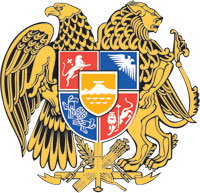 ՀԱՅԱՍՏԱՆԻ ՀԱՆՐԱՊԵՏՈՒԹՅԱՆ ԿԱՌԱՎԱՐՈՒԹՅՈՒՆՈ  Ր  Ո  Շ  Ո Ւ  Մ18 մայիսի 2023 թվականի N           - ՆՀԱՅԱՍՏԱՆԻ ՀԱՆՐԱՊԵՏՈՒԹՅԱՆ ԿԱՌԱՎԱՐՈՒԹՅԱՆ 2005 ԹՎԱԿԱՆԻ ՕԳՈՍՏՈՍԻ 25-Ի N 1359-Ն  ՈՐՈՇՄԱՆ ՄԵՋ ՓՈՓՈԽՈՒԹՅՈՒՆՆԵՐ ԿԱՏԱՐԵԼՈՒ ՄԱՍԻՆ-----------------------------------------------------------------------------------------------------------Համաձայն «Նորմատիվ իրավական ակտերի մասին» Հայաստանի Հանրապետության օրենքի 33-րդ և 34-րդ հոդվածների` Հայաստանի Հանրապետության կառավարությունը     ո ր ո շ ու մ    է. Հայաստանի Հանրապետության կառավարության 2005 թվականի օգոստոսի 25-ի «Հայաստանի Հանրապետությունում ինկասացիոն կազմակերպությունների աշխատողների կողմից օգտագործվող քաղաքացիական և ծառայողական զենքի տեսակը, ձևը, մոդելը, և քանակը սահմանելու մասին» N 1359-Ն որոշման (այսուհետ՝ որոշում) մեջ կատարել հետևյալ փոփոխությունները.1) որոշման նախաբանը շարադրել հետևյալ խմբագրությամբ՝«Համաձայն «Զենքի շրջանառության կարգավորման մասին» Հայաստանի Հանրապետության օրենքի 16-րդ հոդվածի 2-րդ մասի և «Ինկասացիայի մասին» Հայաստանի Հանրապետության օրենքի 4-րդ հոդվածի 3-րդ մասի` Հայաստանի Հանրապետության կառավարությունը     ո ր ո շ ու մ    է.».2) որոշման 1-ին կետը շարադրել հետևյալ խմբագրությամբ՝«1. Սահմանել`1 ինկասացիոն կազմակերպությունների աշխատողների կողմից օգտագործվող զենքի տեսակը և ձևը`ծառայողական` կարճ ակոսափող,քաղաքացիական,որսորդական` ակոսափող և ողորկափող.2 ինկասացիոն կազմակերպությունների աշխատողների կողմից օգտագործվող զենքի քանակը` յուրաքանչյուր ինկասատորին մեկ միավոր զենքի հաշվարկով.3 ինկասացիոն կազմակերպությունների աշխատողների կողմից օգտագործվող քաղաքացիական և ծառայողական զենքի մոդելը՝ Հայաստանի Հանրապետության կառավարության կողմից հաստատված քրեագիտական պահանջներին համապատասխան տեխնիկական բնութագիր ունեցող ցանկացած մոդել։»: 2․ Սույն որոշումն ուժի մեջ է մտնում Զենքի շրջանառության կարգավորման մասին Հայաստանի Հանրապետության օրենքն ուժի մեջ մտնելու օրը:       ՀԱՅԱՍՏԱՆԻ ՀԱՆՐԱՊԵՏՈՒԹՅԱՆ                         ՎԱՐՉԱՊԵՏ	                                              Ն. ՓԱՇԻՆՅԱՆԵրևան                                                        